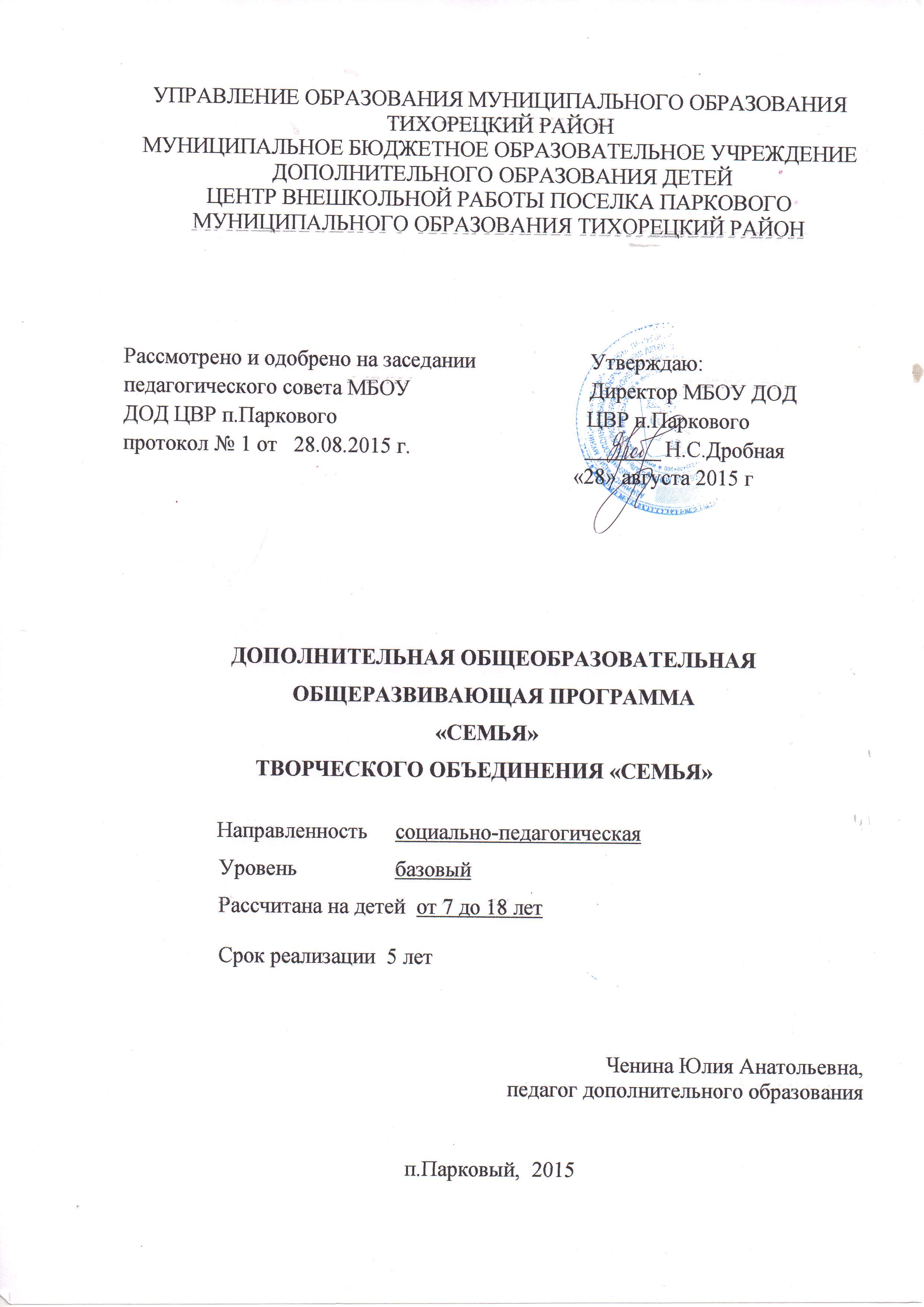 СОДЕРЖАНИЕ1. Пояснительная запискаПервые пять лет жизни играют определяющую роль в развитии черт мужественности у мальчиков и женственности у девочек. Считается, что мужское поведение отличают такие качества, как сила, смелость, независимость, самостоятельность. А женское поведение отличают, скорее всего, мягкость, чувствительность, заботливость. Некоторые даже думают, что женственно быть зависимой и слабой. Такие представления о типично мужских и женских качествах создавались веками. Они были связаны с подчиненным положением женщины в обществе и семье. Мужчины поощряли в женщинах пассивность, зависимость, слабость, чтобы подчеркнуть своё превосходство и силу.В XX веке, и особенно в последние десятилетия, все переменилось. Мало осталось чисто женских и чисто мужских профессий. Изменились и представления о том, какой должна быть женщина и каким должен быть мужчина. Например, разве не должна быть решительной женщина-хирург? Разве не должен быть внимательным и терпеливым мужчина-учитель, особенно если он работает с малышами? Перед женщинами открылись невиданные возможности. Они получили равные прав с мужчинами, начали заниматься политикой и бизнесом. Появился новый современный стиль молодой женщины: напористый, агрессивный, дерзкий. Девушки-подростки стали заниматься каратэ и самбо. Все это хорошо: мир меняется, меняются люди. Но, к сожалению, наряду с новыми положительными качествами девушки позаимствовали от мужской половины отрицательные явления: пристрастились к сигаретам и алкоголю. Быть женственными для многих стало не престижно. В результате, девочки утратили женскую мягкость и теплоту души, забыли о предназначении женщины в обществе и семье. Катастрофически умножилось число разводов. По статистике, из двух семей одна распадается.В обществе сейчас как бы сталкиваются две тенденции. Одна –утверждающая равноправие – на первый план выводит общечеловеческие качества и для мужчин, и для женщин. Другая - отстаивает традиционное представление о том, какими должны быть женщины, а какими – мужчины. В семье дети и осваивают свои половые роли. Наблюдая за активной, властной матерью – главой семьи и пассивным отцом, проводящим жизнь «на диване», ребенок не в состоянии сформировать адекватный тип поведения, свойственный полу. В школе этот процесс усугубляется, так как девочки, опережающие в своем развитии мальчиков в среднем на 2,5 года, не могут видеть в последних своих защитников и демонстрируют по отношению к ним дискриминационный характер отношений, что в свою очередь порождает защитный, самоутверждающий тип поведения мальчиков, ведущий к усугублению межличностных конфликтов. Усвоенный девочкой мужской «силовой» стиль разрешения конфликтов мешает ей в дальнейшем становлении супружеских отношений, что и подтверждается статистикой разводов. Ребенок, не сформировавший адекватные стереотипы поведения, неизбежно столкнется с трудностями общения со сверстниками, как своего, так и противоположного пола. Известно, что психика ребенка, образцы поведения, нравственные и социальные установки - все это формируется в семье. В полной семье ребенок ежедневно вместе со взрослыми переживает эти отношения и четко видит модель поведения (иногда хорошего, иногда плохого). Трудно формировать такие отношения в неполных семьях или при отсутствии семьи.Актуальность программы:Данная комплексная программа направлена на формирование моральных и нравственных представлений детей и подростков о своем предначертании в обществе, привитие умений и навыков устройства своей жизни по законам Здоровья, Красоты, Добра. Процесс обучения в объединении призван побуждать в детях веру в себя, приобщить их к здоровому образу жизни, ценить доброе отношение окружающих, воспитать потребность в общении, умение адаптироваться к общественной жизни, где нужно отвечать за свои поступки, принимать самостоятельные решения, что актуально в условиях современного общества.Новизна. Программа «Семь Я», разработана для обучающихся, оставшихся без попечения родителей, из социально дезадаптированных неблагополучных семей для социальной адаптации в обществе.Программа называется «7 Я» неслучайно. Программный материал разбит на семь разделов: «Я и здоровье», «Я и красота», «Я и общение», «Я и дом», «Я и досуг», «Я и физкультура», «Я и мир профессий».Как появилось слово «семья»?Когда-то о нем не слыхала земля.Но Еве сказал перед свадьбой Адам:- Сейчас я тебе семь вопросов задам:Кто деток родит мне, богиня моя?И Ева тихонько ответила: «Я».- Кто платье сошьет, постирает белье,Меня приголубит, украсит жилье?Ответь на вопрос, подруга моя?«Я, я, я, - Ева молвила, – я».Сказала она знаменитых семь «Я»,И так на земле появилась семья.Поскольку мы живем на Кубани, где издавна в казачьих семьях мужские и женские роли были четко определены, то в образовательном процессе не обойтись без народной культуры, этнопедагогики– одного из источников духовного становления человека, мощного воспитательного средства для процесса превращения мальчика в настоящего мужчину, способного самостоятельно принимать важные решения и отвечать за их последствия, а девочки - в женщину-хранительницу домашнего очага.Цели программы:-создание условий для социального, культурного и профессионального самоопределения воспитанников, находящихся в трудной жизненной ситуации, оставшихся без попечения родителей;- развитие творческих и интеллектуальных способностей;- формирование эстетического вкуса, чувства прекрасного;- обогащение духовного мира.-помощь в профессиональном самоопределении;Задачи:I. Обучающие:- обучение умению планировать и контролировать свою деятельность;- обучение умению работать с психологическими тестами;- обогащение знаний об этике, эстетике внешнего вида, о взаимоотношениях со сверстниками и взрослыми, о значении семьи, материнства;- знакомство с группами профессий для профессионального самоопределения. II. Развивающие:- обеспечение целостности процесса психического и физического, умственного и духовного развития личности ребенка;- развитие волевых качеств личности, формирование умений самоконтроля;- создание ситуации успеха для каждого ребенка;- развитие уверенности в своих силах и возможностях;-раскрытие способностей и возможностей воспитанников;-обучение контролю и оценке своих привычек, поведения, настроения, осознанию причин возникающих трудностей в общении со сверстниками и взрослыми.III. Воспитывающие:- воспитание творческой активности и инициативы, потребности в самосовершенствовании и самовыражении, настойчивости, организованности;- воспитание чувства гордости за народные традиции Кубанской семьи;- создание условий для ощущения полноправным участником общего дела, развитие активности в общении со сверстниками, младшими и старшими;- воспитание эстетического восприятия природы и человека, эстетики поведения. Программа поможет обучающимся проявлять сильные стороны характера, а также понимать себя и других, сочувствовать, сопереживать, исподволь формируя ценностные ориентации и, главное, умение сопротивляться негативному влиянию и при необходимости говорить «нет».Организационно-педагогические основы обученияФормирование у обучающихся социальной субкультуры, основанной на идее жизнетворчества – одна из основных задач педагога. Благодаря вариативности программы дети в любой год прохождения программного материала и в любом возрасте могут поступить в объединение, так как цикл повторяется только через 3 года. Данная учебная программа составлена на основе программы работы клуба «Зеркало», автор - Степаненко Н.Н. (педагог дополнительного образования станицы Ленинградской), утвержденной ГУДОД.Возраст обучающихся: 7-17 летРежим работы:1 год обучения-2 занятия в неделю по 2 часа– 144 часа в год;2 год и последующие-3занятия в неделю по 2 часа– 216 часов в год.Форма обучения: групповая Вид группы: профильный Формы проведения занятий: беседы, лекции, творческие задания, тестирование, анкетирование, тренинги, проблемные игры, участие в конкурсах различного уровня, выставках творческих работ.Правила группы:1. Правило принятия - что бы ни делал один из участников группы, он должен подвергаться оценке и критике.2. Правило общей работы - любое задание касается всех.3. Правило «стоп» -каждый может отказаться от выполнения какого-либо задания, не объясняя причин.4. Правило закрытости группы и безопасности участников -все, что происходит в группе, может обсуждаться только в процессе работы группы.5. Правило Я - высказывания - говорить от своего имени, высказывать свое личное мнение, рассказывать о своих чувствах и состояниях.6. Правило «здесь и сейчас» -обсуждать то, что происходит именно в группе, здесь и сейчас, а не то, что происходило в прошлом или будет происходить потом.Способы контроля и отслеживания результатов:Большое воспитательное значение имеет подведение итогов работы в группе, анализ и оценка эффективности ее деятельности, поэтому каждое занятие должно заканчиваться рефлексией.С помощью диагностических карт, тестов, анкет, опросников, карты настроения и пожеланий педагог сможет проследить результаты своей работы.Условия эффективной реализации программы:Очень важна компетентность педагога. Он должен обладать необходимыми знаниями по социальной педагогике, психологии, валеологии, иметь богатую фантазию и воображение, творчески относиться к работе. Кроме того, педагог должен следить за своим имиджем, быть примером для воспитанников.Важным условием является постоянное посещение обучающимися занятий, иначе они получат лишь разрозненные знания из отдельных областей.Прогнозируемые результатыЗа 1 год обучения обучающиеся должныЗнать:-основы гигиенических знаний; - основы личностной психологии;- основы закаливания, рационального питания;- значение лекарственных растений для организма человека;-типы кожи; виды масок для лица, лосьоны, компрессы; особенности ухода за волосами; -основы стилистики, стили поведения;-основы конструктивного общения, язык телодвижения; - основы эстетики быта, современного интерьера;- виды комнатных цветов и правила ухода за ними;- правила сервировки стола к завтраку, основы этикета за столом;- типы и виды профессий, требования, предъявляемые профессией к личности кандидата;- основы двигательной активности, значение подвижных игр для здоровья человека;-особенности аэробики, шейпинга, хатха-йоги, противострессовой гимнастики;- виды коллекционирования, особенности организации досуга.Уметь:-рационально организовывать свой режим дня и режим питания;-взаимодействовать в группе сверстников;- работать с тестовым материалом;- ухаживать за кожей в соответствии с ее типом;- выполнять маникюр, макияж;- подбирать прически в соответствии с формой лица; -работать на компьютере в различных программах; -вести домашнее хозяйство, рационально распределять семейный бюджет; -ухаживать за комнатными растениями и изготавливать цветочные горшки своими руками; -проводить уборку квартиры;- готовить завтраки по простым рецептам;- организовывать праздники с застольем и развлечениями; -выполнять модели школьной одежды и модели окна для различных комнат; -ориентироваться в мире профессий;- выполнять физические упражнения для различных групп мышц, проводить гимнастику; -организовывать подвижные игры и спортивные соревнования;-проводить презентацию своих увлечений;- подбирать литературу для семейного чтения;- организовывать туристический поход. 2 год обучения воспитанники должны знать:-основы гигиенических знаний; психологические основы личности;- основы массажа; основы рационального питания;- значение лекарственных растений для организма человека;-профилактику простудных заболеваний; -основы молодежной моды, понятие «аксессуары», виды тканей, предметы женского и мужского казачьего костюма; -основы конструктивного общения, правила поведения в коллективе; -основы безопасности быта, виды комнатных цветов и правила ухода за ними, основы икебаны;-правила сервировки стола к обеду, этикет за столом;- безопасные приемы работы с бытовой химией; -типы и виды профессий, требования, которые предъявляют профессии к личности кандидата;-основы двигательной активности;- значение подвижных игр для здоровья человека, особенности аэробики, шейпинга, хатха-йоги, противострессовой гимнастики;- виды коллекционирования, особенности организации досуга.Уметь:-рационально корректировать свой режим дня, взаимодействовать в группе сверстников,- работать с тестовым материалом, работать на компьютере в разных программах;- выполнять массаж для улучшения самочувствия; -приготавливать витаминные салаты, выполнять мероприятия по профилактике простудных заболеваний; -проводить тренинговые занятия; -выполнять ремонт одежды; -делать маски для лица, выполнять макияж и демакияж; выполнять уход за руками;- вести личный дневник, составлять программу самовоспитания;- вести домашнее хозяйство, ухаживать за комнатными растениями, проводить уборку квартиры; -готовить оригинальные и простые блюда; -организовывать праздники с застольем и развлечениями;-выполнять чистку ковров и мебели; выводить пятна с одежды народными средствами; -изготавливать этикетки для комнатных цветов; изготавливать зимний букет и домашние мелочи из лоскутов;- рационально распределять семейный бюджет;- ориентироваться в мире профессий;- выполнять физические упражнения для различных групп мышц; проводить гимнастику; -организовывать подвижные игры и спортивные соревнования;- проводить презентацию своих увлечений; подбирать литературу для семейного чтения; организовывать туристический поход. 3 год обучения. Должны знать:-основы народной медицины и роль пряностей для здоровья человека; -виды ядовитых растений, правила сохранения зрения; -психологические основы личности, причины суицидального поведения подростков, правила снятия стрессов; -понятие «материнство»;- основы безопасности быта;- основы имиджа, моды и вкуса; -произведения изобразительного искусства и поэзии, воспевающие красоту женщины, природы; -понятие «обаяние»;-косметические заболевания кожи и лекарственные растения, помогающие вылечить их;-правила хранения и использования декоративной косметики; правила ухода за руками и ногами;- понятия «мужские и женские роли», особенности речевого общения;-телефонный этикет, правила делового общения; -виды конфликтов, понятие «нравственность»; -роль юмора в общении; -виды комнатных цветов и правила ухода за ними; -правила сервировки стола к ужину, этикет за столом;- способы обновления мебели; -типы и виды профессий; требования, которые предъявляют профессии к личности кандидата;- основы двигательной активности; значение подвижных игр для здоровья человека; -особенности аэробики, шейпинга, хатха-йоги, противострессовой гимнастики;- основы ландшафтного дизайна.Уметь:-отслеживать состояние своего физического здоровья, применять народные средства при бытовых травмах;-выполнять упражнения для глаз и точечный массаж; создавать дневной, вечерний и карнавальный макияжи; приготавливать косметические средства по народным рецептам; выполнять маникюр и педикюр, а также санитарную обработку маникюрных инструментов;- строить бесконфликтные отношения с окружающими;-вести домашнее хозяйство с использованием экологических знаний; ухаживать за комнатными растениями, вносить в них удобрения; проводить мытье окон; готовить оригинальные и простые блюда; организовывать праздники с застольем и развлечениями; выполнять чехлы для стульев;-ориентироваться в мире профессий;- выполнять физические упражнения для различных групп мышц; проводить гимнастику; организовывать подвижные игры и спортивные соревнования; строить детскую площадку из подручных материалов;-организовывать вечера отдыха с развивающими играми, головоломками и кроссвордами; подбирать литературу для семейного чтения; -организовывать туристический поход и посещение историко-краеведческого музея. 4 год обучения. Должны знать-основы народной медицины и роль пряностей для здоровья человека;- виды ядовитых растений;- правила сохранения зрения;- психологические основы личности;- причины суицидального поведения подростков;- правила снятия стрессов;- понятие «материнство»;- основы безопасности быта; -основы имиджа, моды и вкуса;- произведения изобразительного искусства и поэзии, воспевающие красоту женщины, природы; -понятие «обаяние»;- косметические заболевания кожи и лекарственные растения, помогающие вылечить их;- правила хранения и использования декоративной косметики;- правила ухода за руками и ногами; -понятия «мужские и женские роли»; -особенности речевого общения;- телефонный этикет; правила делового общения;- виды конфликтов; понятие «нравственность»;- роль юмора в общении;- виды комнатных цветов и правила ухода за ними;- правила сервировки стола к ужину, этикет за столом;- способы обновления мебели; -типы и виды профессий; -требования, которые предъявляют профессии к личности кандидата;-основы двигательной активности; -значение подвижных игр для здоровья человека; особенности аэробики, шейпинга, хатха-йоги, противострессовой гимнастики;- основы ландшафтного дизайна.Уметь:-отслеживать состояние физического здоровья; применять народные средства при бытовых травмах;-выполнять упражнения для глаз и точечный массаж; создавать дневной, вечерний и карнавальный макияжи; приготавливать косметические средства по народным рецептам; выполнять маникюр и педикюр, а также санитарную обработку маникюрных инструментов;- строить бесконфликтные отношения с окружающими;-вести домашнее хозяйство с использованием экологических знаний; ухаживать за комнатными растениями, вносить в них удобрения; проводить мытье окон; готовить оригинальные и простые блюда; организовывать праздники с застольем и развлечениями; выполнять чехлы для стульев;- ориентироваться в мире профессий; -выполнять физические упражнения для различных групп мышц; проводить гимнастику; организовывать подвижные игры и спортивные соревнования; строить детскую площадку из подручных материалов;-организовывать вечера отдыха с развивающими играми, головоломками и кроссвордами; подбирать литературу для семейного чтения; -организовывать туристический поход и посещение историко-краеведческого музея.5 год обучения. Должны знать:-основы народной медицины и роль пряностей для здоровья человека;- виды ядовитых растений; -правила сохранения зрения; -психологические основы личности;- причины суицидального поведения подростков;- правила снятия стрессов, понятие «материнство» -основы безопасности быта;- основы имиджа, моды и вкуса;- произведения изобразительного искусства и поэзии, воспевающие красоту женщины, природы;-понятие «обаяние»; косметические заболевания кожи и лекарственные растения, помогающие вылечить их; -правила хранения и использования декоративной косметики; правила ухода за руками и ногами;- понятия «мужские и женские роли»; -особенности речевого общения; телефонный этикет; правила делового общения; -виды конфликтов; понятие «нравственность»; роль юмора в общении; -виды комнатных цветов и правила ухода за ними;- правила сервировки стола к ужину; этикет за столом;- способы обновления мебели; -типы и виды профессий; требования, которые предъявляют профессии к личности кандидата;- основы двигательной активности; значение подвижных игр для здоровья человека; особенности аэробики, шейпинга, хатха-йоги, противострессовой гимнастики;- основы ландшафтного дизайна.Уметь:-отслеживать состояние физического здоровья; применять народные средства при бытовых травмах; выполнять упражнения для глаз и точечный массаж;- создавать дневной, вечерний и карнавальный макияжи; приготавливать косметические средства по народным рецептам; выполнять маникюр и педикюр, а также санитарную обработку маникюрных инструментов;- строить бесконфликтные отношения с окружающими;-вести домашнее хозяйство с использованием экологических знаний; ухаживать за комнатными растениями, вносить в них удобрения; проводить мытье окон; готовить оригинальные и простые блюда; организовывать праздники с застольем и развлечениями; выполнять чехлы для стульев; -ориентироваться в мире профессий;-выполнять физические упражнения для различных групп мышц; проводить гимнастику; организовывать подвижные игры и спортивные соревнования; строить детскую площадку из подручных материалов;-организовывать вечера отдыха с развивающими играми, головоломками и кроссвордами; подбирать литературу для семейного чтения;- организовывать туристический поход и посещение историко-краеведческого музея.2. Учебно-тематический план 1 год обучения2 год обучения3 год обучения4 год обучения5 год обучения3.Содержание программы1 год обучения1.Вводное занятиеЗнакомство с детьми. Задачи и план работы на учебный год. Техника безопасности и правила поведения в учебной комнате. Выборы старосты. Распределение дежурства. Практикум: тест «Кто вы?», игры для знакомства.2. Я и здоровьеОсновы гигиенических знаний для мальчиков и девочек, как важнейшие показатели здоровья. Организация режима дня для рационального использования времени труда и отдыха, а также - сохранения здоровья.Психологические основы личности: Что такое личность? Открытие своего «Я», психологическая самозащита личности. Профилактика вредных привычек. О пользе закаливания и его основах. Силуэт тела и режим питания, все о диетах. Кое-что о лекарственных растениях. Фиточай. О значении цвета для здоровья человека.Практикум: тест «Сова», «Жаворонок», «Голубь». Тест - «Образ жизни - здоровье». Личностный опросник Г.Ю. Айзенка. Тесты «Предрасположены ли вы к употреблению наркотиков?», «Устойчивы ли вы к стрессу?», «Организованы ли вы?», «Цвет-зеркало души», «Как вы проводите свободное время?». Анкетирование о курении и отношении к спиртным напиткам.3. Я и красотаУход за кожей в соответствии с ее типом. Маски, лосьоны, компрессы. Особенности ухода за волосами и их окраска. Прически. Макияж. Обзор современных косметических средств. Лесная косметика. Основы совершенства стиля. Школьная мода.Практикум: Упражнения на развитие умений делать макияж, маникюр, подбирать прически. Работа на компьютере в программе «Салон красоты». Создание моделей школьной формы. Тесты «Вы можете быть красивее», «Как вы смеетесь?», «Довольны ли вы собой?», «Обаятельны ли вы?», «Самая красивая, самая желанная...».4. Я и общениеКак преодолеть недостатка своего характера и преумножить свои достоинства? Как лучше ладить с окружающими? Как добиться в жизни ощутимого успеха? Как произвести хорошее впечатление? Психология взаимоотношений. Как сказать «Нет» и отстоять свое мнение? Язык телодвижения.Практикум: тесты «Ваш стиль общения», «Добры ли вы?», «Умеете ли вы контролировать себя?», «Хороший ли вы друг?», «Коммуникабельны ли вы?», «Характер - это судьба, илисами ли вы руководите своим поведением?», «Сильный ли у вас характер?», «Трудно ли вывести вас из равновесия?», «Уживчивы ли вы с людьми?», «Сто рублей или сто друзей?», «Мужской или женский стиль: сколько в вас от женщины, сколько от мужчины?».Я и домОрганизация и ведение домашнего хозяйства. Семейный бюджет. Эстетика быта. Секреты домашнего уюта. Современный интерьер. Комнатное цветоводство. Рациональная уборка квартиры. Гостеприимство и культура застолья. Семейные праздники – организация и проведение. Сервировка стола к завтраку. Этикет за столом. Оригинальные и простые рецепты.Практикум: Тесты «Свет мой, шкафчик, расскажи...», «Насколько вы рассеяны?», «Умеете ли вы развлекаться?», «Умеете ли вы обращаться с деньгами?». Упражнения по сервировке стола. Изготовление оригинальных цветочных горшков своими руками. Организация семейного праздника с застольем и развлечениями. Моделирование интерьера, макетирование окна.Я и мир профессийОриентация обучающихся в мире профессий. Выявление у обучающихся интересов, способностей, возможностей, ценностных установок и профессиональных намерений. Знакомство с требованиями, которые предъявляют профессии к личности кандидата. Нацеливание обучающихся к правильному выбору будущей профессии, что является началом пути к успеху, к самореализации, к психологическому и материальному благополучию в будущем. Помощь обучающимся в определении жизненных планов и в соответствии с ними выстраивание алгоритма действий.Практикум: игры: «Молекулы», «Круг», «Имитация», упражнения «Выбор», «Веер», «Лучшее качество соседа слева», «Поддержка», «Иван Сусанин», тесты «Кто вы - генерал, капитан или рядовой?», «Карта интересов», «Профессиональный тип личности», «Личность», опросник Е.А. Климова, деловая игра «Кадровый вопрос».Я и физическая культураДвигательная активность как фактор здоровья и долголетия. Физическое здоровье для плодотворной умственной деятельности. Физическое развитие детей через подвижные игры (спортивные и народные).Практикум: Упражнения для предупреждения сутулости спины, для брюшного пресса, для корректирующие грудную клетку. Аэробика, шейпинг, хатха-йога, противосрессовая гимнастика, спортивные и народные подвижные игры и соревнования. Я и досугО коллекционировании. О досуге в разных странах. Твой досуг.Практикум: Тесты «Достаточно ли вы активны?», «Есть ли у вас фантазия?», «Ваш творческий потенциал», «Правополушарник» или «левополушарник?». Презентация своих увлечений. Семейное чтение. Посещение историко-краеведческого музея. Туристический поход.9.Заключительное занятиеПодведение итогов. Анализ программы. Пожелания на лето. Практикум: Тест «Живете ли вы в согласии с собой?».2 год обучения1.Вводное занятиеОбсуждение изменений, произошедших с обучающимися за лето. Задачи и план работы на учебный год. Техника безопасности и правила поведения в учебной комнате. Выборы старосты. Распределение дежурства. Практикум: игры «Мое любимое занятие», «Расскажи о себе».2.Я и здоровьеОсновы гигиенических знаний для мальчиков и девочек, как важнейшие показатели здоровья.Коррекция режима дня для рационального использования времени труда и отдыха, а также – сохранения здоровья. Психологические основы личности: качества личности, необходимые для самозащиты. Профилактика вредных привычек. Правильное питание - регулятор здоровья.Кое-что о лекарственных растениях. Витаминные салаты. Целебная сила песен в бионерготерапии. О вреде крика в спину. О пользе массажа. Профилактика простудных заболеваний. Первая помощь при простуде.Практикум:Анкетирование о курении и отношении к спиртным напиткам. Упражнение «Слушаем голос природы». Приготовление витаминных салатов. Упражнения в массаже. Приготовления горячего питья при простуде. 3.Я и красотаПроблемы личного вкуса, моды, стиля. Молодёжная мода. Одежда и аксессуары. Духи и модные запахи. Украшения. Фруктовая косметика и диета. Некоторые сведения о тканях. «Второе дыхание» старых вещей. Одежда казачки и казака. Дурные привычки и красота. О веснушках и угрях. Практикум: Упражнения на развитие умений делать маски для лица. Реконструкция старой одежды в соответствии с новыми веяниями моды. Упражнение в макияже и демакияже. Упражнения для красоты рук. Тесты «Умеешь ли ты заботиться о внешности», «Страдаю ли я нарушениями пищевого поведения?». «Я хочу так выглядеть», «Проверка реальности», «Код красоты», «Вам можно позавидовать», «Дружеская услуга».4.Я и общениеКодекс воспитанности. Сам себе воспитатель. Как стать интересным. О любви. Об идеалах, на которые мы равняемся. Как выбрать себе героя. Девиз жизни. Ребёнок, взрослый, родитель в вашем «Я». Поведение: от самооценки к поступку. Правила поведения К.Д. Ушинского. Выработка характера. Человек и обстоятельства. Воспитание воли. Заведите друга-дневник. Организация дневниковых записей.Практикум: Упражнение-тест «Светочи России». Анкета «Какой характер будешь сеять?». Упражнения «Я в рисунке», «Самооценка», «Самооценка своих личностных качеств», «Картина из достоинств», «Комплимент», «Колодец желаний», «Знай своих», «Театр ролей», «Добро и зло», «Выпустите пар», «Рычите», «Объясните».Ситуации-пробы «В классе новенький», «И человек исправился», «Неизвестный великий человек», «Разговор с вашим героем», «В самолёте», «Соблазн», «Кладезь мудрости», «Вы разбили дорогую вазу», «Вы волшебник», «Плачущий незнакомец», «Осталась одна», «Вас ругают родители». « Правила поведения». Программа самовоспитания.5.Я и домОрганизация и ведение домашнего хозяйства: вредители в доме. Соль -помощница. Комнатное цветоводство. Рациональная уборка квартиры. Семейные праздники -организация и проведение. Сервировка стола к обеду. Этикет за столом. Оригинальные и простые рецепты. Зимний букет. Большая стирка. Бытовая химия. Экономным хозяйкам: лоскуток к лоскутку. О ненужных покупках. Практикум: Выведение пятен народными средствами. Изготовление этикеток для комнатных цветов. Организация семейного праздника с застольем и развлечениями.Чистка ковров и мебели. Изготовление зимнего букета. Выполнение домашних мелочей из лоскутов. Тесты «Границы вашей решительности», «Как организована ваша жизнь?». Список необходимых покупок. Отбеливание тканей различными способами.6.Я и мир профессийЦенностные ориентации личности. Групповая оценка воображения. Отношение к окружающим людям. Конструктивное взаимодействие. Темперамент. Характер. Характеристика человека. Потребности человека. Интеллект. Эмоции и мимика. Практикум: Тесты «Стили взаимодействия с окружающими», «Трансактный анализ общения», «Изучение темперамента», «Объективность», «Понимаете ли вы язык мимики?». Упражнения «Брачное объявление», «Ассоциации», «Животный мир»,«Карниз», «Характер», «Не от своего лица», «Любовное послание», «Монета». Игры «Место в маршрутке», «Сломанный телефон», «Молекулы»,7.Я и физическая культураУтренняя гимнастика, как лучшее начало дня. Гимнастика и начало познания самого себя. Санитарные требования к помещению для гимнастики.Расход энергии при физической активности. Ваш двигательный режим.Требования к физической нагрузке по К.Куперу. Стройная и грациозная фигура. Практикум: упражнения для утренней гимнастики. Выпрямляющие упражнения, укрепляющие мышцы живота, развивающие мышцы рук, развивающие мышцы ног, корректирующие грудную клетку. Спортивные и народные подвижные игры и соревнования.8.Я и досугМир моих увлечений (самопрезентация).Практикум: Изготовление сувениров из бросового материала. Проект «Клумба». Семейное чтение. Посещение историко-краеведческого музея. Туристический поход.9.Заключительное занятиеПодведение итогов. Анализ программы. Пожелания на лето. Практикум: Чаепитие, игры, развлечения.3 год обучения1.Вводное занятиеОбсуждение изменений, произошедших с обучающимися за лето. Задачи и план работы на учебный год. Техника безопасности и правила поведения в учебной комнате. Выборы старосты. Распределение дежурства. Практикум: игры «Что произошло за лето?»2.Я и здоровьеВаше здоровье в ваших руках. Народная медицина. Пряности - для здоровья. Профилактика вредных привычек. Ядовитые растения. Берегите зрение (питание, упражнения). Жизнеутверждающий мажор. Злой - значит больной. Школа хорошего настроения. Школа безопасности. Профилактика суицидов. Стресс - болезнь цивилизации. Счастье материнства. Практикум:Заполнение плана - схемы для отслеживания состояния своего физического здоровья. Упражнения «Я - забота о здоровье», «Дневник настроения». Ситуации - пробы «Знаю ли я о здоровье своего друга?», «Гнев учителя». Народные средства при бытовых травмах (ожоги, занозы, мозоли). Тесты «Умеете ли вы владеть собой?», «Кто больше подвержен стрессу?». Упражнения для глаз. Выполнение точечного массажа.3.Я и красотаСоздание своего имиджа. Моды и вкусы (носите - не носите). Красота в изобразительном искусстве. Красота в поэзии. Как стать обаятельной девушкой. Как стать обаятельным юношей. Косметические заболевания кожи. Фитотерапия в лечении некоторых косметических заболеваний. Декоративная косметика. Уход за руками и ногами.Практикум: Упражнения «Лицо», «Я в моем имидже», «Девичья красота», «Я обаятельная». Создание дневного, вечернего, карнавального макияжа. Конкурсы «Рассмешить Несмеяну», «Мисс обаяние». Ситуация - проба «Комплимент подруге». Рыцарский турнир. Тест «Встречают по одёжке, провожают по уму».Народные рецепты красоты. Выполнение педикюра и маникюра. Санитарная обработка инструментов для маникюра и педикюра.4.Я и общениеМужские и женские роли. Ваше место в обществе. Особенности речевого общения. Телефонный этикет. Лидерство. Правила делового общения. Виды конфликтов. Конфликтное поведение. О нравственности. Юмор открывает двери.Практикум: Тесты «Мужские и женские качества», «Лучшая подруга», «Знаете ли вы девчонок?», «Лидер ли я?», «Насколько вы соответствуете идеалу делового человека?», «Хранительница домашнего очага или предприниматель?», «Как у вас с чувством юмора?». Упражнения: «Бессловесное общение», «Цветок человеколюбия». Тренинги: «Инструментальных умений общения», «Самоуважения», «Самодиагностика нравственных позиций». Ситуации – пробы: «В гостях», «Ложная солидарность», «Новое и старое», «В лесу», «На месте моих родителей», «Уличная мораль». Упражнение – тест: «Умеете ли вы говорить по телефону?». Упражнение «Сила слова». Упражнение – тест: «Устойчивость к конфликтам».5.Я и домЭкология в доме. Комнатное цветоводство. Рациональная уборка квартиры. Семейные праздники - организация и проведение. Сервировка стола к ужину. Этикет за столом. Оригинальные и простые рецепты. Обновление мебели.Практикум: Удобрение комнатных растений. Мытье окон. Организация семейного праздника с застольем и развлечениями. Пошив чехлов для стульев.6.Я и мир профессийДиагностика профессиональной направленности личности.Практикум: Тесты «Профессиональный тип личности», «Карта интересов», «Склонности», "Матрицы Равена», «Тест Люшера». Упражнение «Выбор». Опросник К. Леорганда. Методики «Ранговая позиция», «Отождествление». Презентация будущей профессии.7. Я и физическая культураДвигательная активность как фактор здоровья и долголетия. Физическое здоровье дляплодотворной умственной деятельности. Физическое развитие детей через подвижныеигры (спортивные и народные). Практикум: Упражнения для предупреждения сутулости спины, для брюшного пресса, для ног, корректирующие грудную клетку. Аэробика, шейпинг, хатха-йога, противосрессовая гимнастика, спортивные и народные подвижные игры и соревнования.8.Я и досугЛандшафтный дизайн. Развивающие игры. Головоломки. Кроссвордомания. Практикум: Проект «Детская площадка». Организация вечера игр. Семейное чтение. Посещение историко-краеведческого музея. Туристический поход. 9.Заключительное занятиеИтоги работы в группе.Практикум: Чаепитие, игры, развлечения.4год обучения1.Вводное занятиеОбсуждение изменений, произошедших с обучающимися за лето. Задачи и план работы на учебный год. Техника безопасности и правила поведения в учебной комнате. Выборы старосты. Распределение дежурства. Практикум: игры «Что произошло за лето?»2.Я и здоровьеВаше здоровье в ваших руках. Народная медицина. Пряности - для здоровья. Профилактика вредных привычек. Ядовитые растения. Берегите зрение (питание, упражнения). Жизнеутверждающий мажор. Злой - значит больной. Школа хорошего настроения. Школа безопасности. Профилактика суицидов. Стресс - болезнь цивилизации. Счастье материнства. Практикум:Заполнение плана - схемы для отслеживания состояния своего физического здоровья. Упражнения «Я - забота о здоровье», «Дневник настроения». Ситуации - пробы «Знаю ли я о здоровье своего друга?», «Гнев учителя». Народные средства при бытовых травмах (ожоги, занозы, мозоли). Тесты «Умеете ли вы владеть собой?», «Кто больше подвержен стрессу?». Упражнения для глаз. Выполнение точечного массажа.3.Я и красотаСоздание своего имиджа. Моды и вкусы (носите - не носите). Красота в изобразительном искусстве. Красота в поэзии. Как стать обаятельной девушкой. Как стать обаятельным юношей. Косметические заболевания кожи. Фитотерапия в лечении некоторых косметических заболеваний. Декоративная косметика. Уход за руками и ногами.Практикум: Упражнения «Лицо», «Я в моем имидже», «Девичья красота», «Я -обаятельная». Создание дневного, вечернего, карнавального макияжа. Конкурсы «Рассмешить Несмеяну», «Мисс обаяние». Ситуация - проба «Комплимент подруге». Рыцарский турнир. Тест «Встречают по одёжке, провожают по уму».Народные рецепты красоты. Выполнение педикюра и маникюра. Санитарная обработка инструментов для маникюра и педикюра.4.Я и общениеМужские и женские роли. Ваше место в обществе. Особенности речевого общения. Телефонный этикет. Лидерство. Правила делового общения. Виды конфликтов. Конфликтное поведение. О нравственности. Юмор открывает двери.Практикум: Тесты «Мужские и женские качества», «Лучшая подруга», «Знаете ли вы девчонок?», «Лидер ли я?», «Насколько вы соответствуете идеалу делового человека?», «Хранительница домашнего очага или предприниматель?», «Как у вас с чувством юмора?». Упражнения: «Бессловесное общение», «Цветок человеколюбия». Тренинги: «Инструментальных умений общения», «Самоуважения», «Самодиагностика нравственных позиций». Ситуации – пробы: «В гостях», «Ложная солидарность», «Новое и старое», «В лесу», «На месте моих родителей», «Уличная мораль». Упражнение -тест «Умеете ли вы говорить по телефону?». Упражнение «Сила слова». Упражнение -тест «Устойчивость к конфликтам».5.Я и домЭкология в доме. Комнатное цветоводство. Рациональная уборка квартиры. Семейные праздники - организация и проведение. Сервировка стола к ужину. Этикет за столом. Оригинальные и простые рецепты. Обновление мебели.Практикум: Удобрение комнатных растений. Мытье окон. Организация семейного праздника с застольем и развлечениями. Пошив чехлов для стульев.6.Я и мир профессийДиагностика профессиональной направленности личности.Практикум. Тесты: «Профессиональный тип личности», «Карта интересов», «Склонности», "Матрицы Равена», «Тест Люшера». Упражнение «Выбор». ОпросникК. Леорганда. Методики: «Ранговая позиция», «Отождествление». Презентация будущей профессии.7. Я и физическая культураДвигательная активность как фактор здоровья и долголетия. Физическое здоровье для плодотворной умственной деятельности. Физическое развитие детей через подвижные игры, спортивные и народные. Практикум: упражнения для предупреждения сутулости спины, для брюшного пресса, для ног, корректирующие грудную клетку. Аэробика, шейпинг, хатха- йога, противосрессовая гимнастика, спортивные и народные подвижные игры и соревнования.8.Я и досугЛандшафтный дизайн. Развивающие игры. Головоломки. Кроссвордомания. Практикум: Проект «Детская площадка». Организация вечера игр. Семейное чтение. Посещение историко-краеведческого музея. Туристический поход. 9.Заключительное занятиеИтоги работы в группе.Практикум: Чаепитие, игры, развлечения.5 год обучения1.Вводное занятиеОбсуждение изменений, произошедших с обучающимися за лето. Задачи и план работы на учебный год. Техника безопасности и правила поведения в учебной комнате. Выборы старосты. Распределение дежурства. Практикум: игры «Что произошло за лето?»2.Я и здоровьеВаше здоровье в ваших руках. Народная медицина. Пряности - для здоровья. Профилактика вредных привычек. Ядовитые растения. Берегите зрение (питание, упражнения). Жизнеутверждающий мажор. Злой - значит больной. Школа хорошего настроения. Школа безопасности. Профилактика суицидов. Стресс - болезнь цивилизации. Счастье материнства. Практикум: Заполнение плана - схемы для отслеживания состояния своего физического здоровья. Упражнения: «Я - забота о здоровье», «Дневник настроения». Ситуации – пробы: «Знаю ли я о здоровье своего друга?», «Гнев учителя». Народные средства при бытовых травмах: ожоги, занозы, мозоли. Тесты: «Умеете ли вы владеть собой?», «Кто больше подвержен стрессу?». Упражнения для глаз. Выполнение точечного массажа.3.Я и красотаСоздание своего имиджа. Моды и вкусы (носите - не носите). Красота в изобразительном искусстве. Красота в поэзии. Как стать обаятельной девушкой. Как стать обаятельным юношей. Косметические заболевания кожи. Фитотерапия в лечении некоторых косметических заболеваний. Декоративная косметика. Уход за руками и ногами.Практикум. Упражнения: «Лицо», «Я в моем имидже», «Девичья красота», «Я обаятельная». Создание дневного, вечернего, карнавального макияжа. Конкурсы: «Рассмешить Несмеяну», «Мисс обаяние». Ситуация - проба «Комплимент подруге». Рыцарский турнир. Тест «Встречают по одёжке, провожают по уму».Народные рецепты красоты. Выполнение педикюра и маникюра. Санитарная обработка инструментов для маникюра и педикюра.4.Я и общениеМужские и женские роли. Ваше место в обществе. Особенности речевого общения. Телефонный этикет. Лидерство. Правила делового общения. Виды конфликтов. Конфликтное поведение. О нравственности. Юмор открывает двери.Практикум: Тесты «Мужские и женские качества», «Лучшая подруга», «Знаете ли вы девчонок?», «Лидер ли я?», «Насколько вы соответствуете идеалу делового человека?», «Хранительница домашнего очага или предприниматель?», «Как у вас с чувством юмора?». Упражнения «Бессловесное общение», «Цветок человеколюбия». Тренинги «Инструментальных умений общения», «Самоуважения», «Самодиагностика нравственных позиций». Ситуации – пробы: «В гостях», «Ложная солидарность», «Новое и старое», «В лесу», «На месте моих родителей», «Уличная мораль». Упражнение -тест «Умеете ли вы говорить по телефону?». Упражнение «Сила слова». Упражнение -тест «Устойчивость к конфликтам».5.Я и домЭкология в доме. Комнатное цветоводство. Рациональная уборка квартиры. Семейные праздники - организация и проведение. Сервировка стола к ужину. Этикет за столом. Оригинальные и простые рецепты. Обновление мебели.Практикум: Удобрение комнатных растений. Мытье окон. Организация семейного праздника с застольем и развлечениями. Пошив чехлов для стульев.6.Я и мир профессийДиагностика профессиональной направленности личности.Практикум. Тесты: «Профессиональный тип личности», «Карта интересов», «Склонности», «Матрицы Равена», «ТестЛюшера». Упражнение «Выбор». Опросник К. Леорганда. Методики «Ранговая позиция», «Отождествление». Презентация будущей профессии.7. Я и физическая культураДвигательная активность как фактор здоровья и долголетия. Физическое здоровье для плодотворной умственной деятельности. Физическое развитие детей через подвижные игры, спортивные и народные. Практикум: упражнения для предупреждения сутулости спины, для брюшного пресса, для ног, корректирующие грудную клетку. Аэробика, шейпинг, хатха- йога, противострессовая гимнастика, спортивные и народные подвижные игры и соревнования.8.Я и досугЛандшафтный дизайн. Развивающие игры. Головоломки. Кроссвордомания. Практикум: Проект «Детская площадка». Организация вечера игр. Семейное чтение. Посещение историко-краеведческого музея. Туристический поход. 9.Заключительное занятиеИтоги работы в группе.Практикум: Чаепитие, игры, развлечения.4. Организационно-методическое обеспечение программыДля выполнения программы необходимы:- учебная программа;- учебная комната, оборудованная необходимой мебелью и отвечающая санитарно-гигиеническим нормам;-наличие учебных пособий для педагога - книги, журналы, тестовые материалы;-компьютер.Оборудование, материалы и инструменты, необходимые для занятий:-магнитофон, для обеспечения игровых ситуаций, физкультминуток, тренингов;-игровые атрибуты;-ножницы, клей, цветная бумага, бумага писчая, картон, карандаши простые и цветные, фломастеры, пластилин, краски, тетради для работ.Для организации работы объединения в группе выбирают старосту, который является помощником педагога.Дежурные приходят на занятия за 15 минут до начала.Для организации учебно-методической работы необходимо:- разработать план занятий по темам;- подготовить дидактический материал к учебным занятиям по темам;- пополнить методическую литературу, копилку тестов, развивающих игр.Программа основывается на технологии самоопределения жизненной позиции подростков. Самоопределение личности есть совокупность переживаний, намерений, предметных действий в современном социуме; умение жить в условиях социально-культурных перемен, искать и находить ответы на вопросы, которые ставит жизнь. Жизненное самоопределение – это нахождение самобытного образа «я» в учебе, общении, досуге, будущей профессии.В данной технологии приоритет отдается диалогическим приемам и методам. Ролевые игры, упражнения, психологические тесты и тренинги вплетаются в нить беседы. Для формирования эстетического восприятия окружающего мира, развития интеллектуального потенциала, рационального мышления, гибкости ума и умения переносить и обобщать знания из различных областей знаний, в программе используются межпредметные связи: здесь органически сплавлены и могут быть использованы математические знания, экологические понятия, творчество художников и поэтов, знание истории, географии, знания по биологии, валеологии, психологии и т. д.Поскольку в объединение приходят дети разного возраста и пола, разного социального положения возникает необходимость разделить группу обучающихся на подгруппы, с численным составом 3-4 человека, а иногда – на девочек и мальчиков, для проведения специальных бесед. Это одно из условий дифференцированного обучения.5. Список литературы1.Бондарева Н.А. Воспитание девочки и мальчика средствами этнопедагогики. Армавир. 2012г.2.Бергер Александра. Научись любить себя. Харьков. «Клуб семейного досуга», 2015г.3.Ван дер Неер. Всё о комнатных растениях. Санкт-Петербург. 2013г.4.Гурин В.Е. и др. Педагогика здоровья учащихся. Краснодар. 2013г.5.Дембицкая О.Ю. Психология суицида и его профилактика. Москва. «Альфа». 2013г.6.Ермакова В.И. Основы кулинарии. Москва. «Просвещение». 2013г.7.Ерзенкова Н.В. Свой дом украшу я сама. Минск. «Полымя».2012г.8.Иванченко Е. Головоломки. Харьков. «Клуб семейного досуга». 2015г.9.Кулакова В.И. О вашем здоровье, женщины. Москва. «Медицина». 2014г.10.Кузнецов И.Н. Современный язык жестов. Москва. «АСТ». 2013г.11.Ласица Анна. Уроки красоты. Книга для подростков. Минск. «Человек и экономика». 2015г.12.М. Максимова, М. Кузьмина. Лоскутки. «Эксмо-Пресс». 2013г.13.Минский Е.М. Игры и развлечения в группе продленного дня. Москва. «Просвещение». 2013г.14.Мусская И.А. Домоводство. Ижевск. «ДОК, Урал - Би - Си». 2014г.15.Маннер Карнелия. Макияж. Москва. «Кристина - новый век». 2012г.16.Панкеев И. Русские народные игры. Москва. «Яуза». 2013г.17.Пастушенков Л.В. Лекарственные растения: использование в народной медицине и быту. Ленинград. «Лениздат». 2014г.18.Селевко Г.К. Руководство по организации самовоспитания школьников. Москва. «Народное воспитание». 2013г.19.Савченко М.Ю. Профориентация. Личностное развитие. Москва. «ВАКО». 2015г.20.Степанов С.С. Что вы знаете и не знаете о себе и других. Психологическиенаблюдения и тесты. Дубна. «Феникс». 2013г.21.Супрун А. Почему мы так одеты. Москва. «Молодая Гвардия». 2013г.22.Чудакова Н. Энциклопедия праздников. Москва. «АСТ-ЛТД». 2014г.23.Чистякова С.Н. Технология профессионального успеха. Москва.«Просвещение». 2014г.24.Шемшурина А.И. Этические диалоги с учениками. Москва. «Школа-Пресс». 2013г.25.Щебетенко А.И. Тесты для делового человека и для всех. Пермь. «Алгос-Пресс». 2014г.26.Щуркова Н.Е. Классное руководство: рабочие диагностики. Москва.«Педагогическое общество России». 2014г.27.Хрипакова А.Г. Гигиена и здоровье. Москва. «Просвещение». 2013г.Пояснительная записка …………………………………………………3 Учебно-тематический план …………………………………………….13Содержание программы ……………………….…………………….....16Организационно-методическое обеспечение программы…….…..…26Список литературы ……………….……………………………………27В женщине, скажи, какой черте Придаёшь особое значенье?- Женщина во всём на высоте, Принимаю всё без исключенья.Спрашивают: Более всегоЧто тебе, скажи, в мужчине нравится?- Украшает мужество его,И любовью к женщине он славится. Расул Гамзатов.№ п\пНаименование разделовКоличество часовКоличество часовКоличество часовКоличество часов№ п\пНаименование разделоввсеготеориипрактикивыездных1Водное занятие211-2Я и здоровье20119-3Я и красота201010-4Я и общение201010-5Я и дом201010-6Я и мир профессий20911-7Я и физкультура20218-8Я и досуг2044129Заключительное занятие211-Итого:144587412№ п\пНаименование разделовКоличество часовКоличество часовКоличество часовКоличество часов№ п\пНаименование разделоввсеготеориипрактикивыездных1Водное занятие312-2Я и здоровье301119-3Я и красота301020-4Я и общение301020-5Я и дом301020-6Я и мир профессий301020-7Я и физкультура30723-8Я и досуг30216129Заключительное занятие312-Итого:2166214212№ п\пНаименование разделовКоличество часовКоличество часовКоличество часовКоличество часов№ п\пНаименование разделоввсеготеориипрактикивыездных1Водное занятие312-2Я и здоровье301119-3Я и красота301020-4Я и общение301020-5Я и дом301020-6Я и мир профессий301020-7Я и физкультура30723-8Я и досуг30216129Заключительное занятие312-Итого:2166214212№ п\пНаименование разделовКоличество часовКоличество часовКоличество часовКоличество часов№ п\пНаименование разделоввсеготеориипрактикивыездных1Водное занятие312-2Я и здоровье301119-3Я и красота301020-4Я и общение301020-5Я и дом301020-6Я и мир профессий301020-7Я и физкультура30723-8Я и досуг30216129Заключительное занятие312-Итого:2166214212№ п\пНаименование разделовКоличество часовКоличество часовКоличество часовКоличество часов№ п\пНаименование разделоввсеготеориипрактикивыездных1Водное занятие312-2Я и здоровье301119-3Я и красота301020-4Я и общение301020-5Я и дом301020-6Я и мир профессий301020-7Я и физкультура30723-8Я и досуг30216129Заключительное занятие312-Итого:2166214212